Renishaw Ibérica nombra nuevo Director Comercial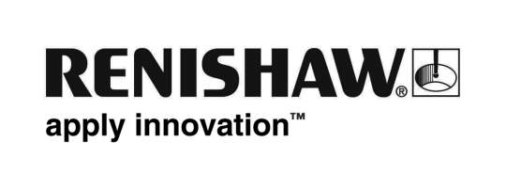 En el marco de su estrategia de crecimiento y apuesta por el mercado de la Península Ibérica, Renishaw ha incorporado recientemente a Leonardo Marques como Director Comercial. Leonardo se encargará de impulsar el negocio de las divisiones de metrología industrial y de la Fabricación Aditiva, además de coordinar las operaciones de Marketing.Como miembro del equipo de dirección, contribuirá al desarrollo de la visión y objetivos de la empresa, reportando funcionalmente al consejero delegado de Renishaw Ibérica, Víctor Escobar. Leonardo, Ingeniero Industrial, cuenta con más de 20 años de experiencia en empresas de una variedad de diferentes sectores como el Petróleo, Automóvil y Aeroespacial en América y Europa.Renishaw, líder mundial en metrología y con una presencia en más de 35 países con filiales locales, generó 500 millones de euros en ventas durante el último ejercicio fiscal.-Fin-